JeudiLis pendant 15 minutesJ’ai lu le livre : ________________________________________________________________________ □ seul 		□avec papa/maman  		□ avec mon frère/ma soeurLes nombres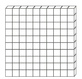 Écris les nombres qui sont représentés : 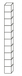 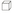 VendrediLis pendant 15 minutesJ’ai lu le livre : ________________________________________________ □ seul 		□avec papa/maman  		□ avec mon frère/ma soeurSciencesDonne le nom de 5 choses vivantes autour ou dans ta maison._______________________	_____________________________	__________________________________________________	_____________________________LundiLis pendant 15 minutesJ’ai lu le livre : ________________________________________________ □ seul 		□avec papa/maman  		□ avec mon frère/ma soeurLes nombresDessine les nombres suivants en base 10.542					160					322MardiLis pendant 15 minutesJ’ai lu le livre : ________________________________________________ □ seul 		□avec papa/maman  		□ avec mon frère/ma soeurFrançais – le plurielMets les « s » qui manquentLes chat     mangent des   poisson    .Mes frère    aiment   les   sport   .Ce soir,  la   famille   regarde   des   film    .Mots de vocabulaire de la semaineApprends à écrire les mots suivants :L’écoleLa semaineLe matinPourquoiLa chaiseLa questionLes élèvesJ’ai faimCommentaires sur le devoir :_______________________________________________________________________________________________________________________________________________________________________________________________________________________________________________________________